		Registration Form for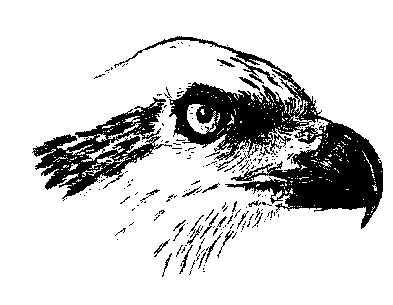 Osprey Archery Club Introductory Training_______________________________________________________________Date: _____________________Introductory Training:$50.00 for one 90 minute sessionCOVID 19 Proof of Vaccine: In accordance with Sports Nova Scotia and Archery Nova Scotia, any person 13 years of age or older, must be able to show “Proof of full vaccination (2 shots) for people attending and participating in sport activities” _________________________________		____________________________________Print Name								SignatureContactsOspreyarcheryreg@gmail.com - for additional informationospreyarcherytres@gmail.com – etransfers (use “Osprey” as security code)ANS #Family NameFirst name GenderDate of Birth1234Address, CityProvince, Postal codeHome phone #:                                       Mobile phone#E-mail:Club Name: Osprey Archery Club